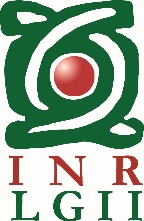 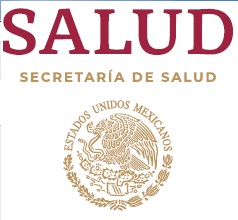 LICENCIATURA: Colocar          cuando esté el documento o cumpla ETAPA PRESELECCIÓNCERTIFICADO DE NIVEL MEDIO SUPERIOR					ACTA DE NACIMIENTO								CURP											COPIA DE CREDENCIAL INE							ETAPA SELECCIÓNFORMATO ÚNICO DE INSCRIPCIÓN						EXAMEN PSICOMÉTRICO								DICTAMEN PSICOMÉTRICO							EXAMEN GRAL. DE CONOCIMIENTOS						EXAMEN BÁSICO DE INGLÉS							FORÁNEOAUTENTIFICACIÓN DE ESTUDIOS POR PARTE DEL ESTADO			CORRESPONDIENTEEXTRANJEROCERTIFICADO DE PRIMARIA (LEGALIZADO)					AUTENTIFICACIÓN SECRETARÍA DE RELACIONES EXTERIORES		REVALIDACIÓN POR LA SECRETARÍA DE EDUCACIÓN PÚBLICA.							F05-PR-SEP-02 Rev. 07 MAR 22LICENCIATURA: Colocar           cuando esté el documento o cumplaETAPA PRESELECCIÓNCERTIFICADO DE NIVEL MEDIO SUPERIOR					ACTA DE NACIMIENTO								CURP											COPIA DE CREDENCIAL INE							ETAPA SELECCIÓNFORMATO ÚNICO DE INSCRIPCIÓN						EXAMEN PSICOMÉTRICO								DICTAMEN PSICOMÉTRICO							EXAMEN GRAL. DE CONOCIMIENTOS						EXAMEN BÁSICO DE INGLÉS							FORÁNEOAUTENTIFICACIÓN DE ESTUDIOS POR PARTE DEL ESTADO			CORRESPONDIENTEEXTRANJEROCERTIFICADO DE PRIMARIA (LEGALIZADO)					AUTENTIFICACIÓN SECRETARÍA DE RELACIONES EXTERIORES		REVALIDACIÓN POR LA SECRETARÍA DE EDUCACIÓN PÚBLICA.							F05-PR-SEP-02 Rev. 07 MAR 22